СОБРАНИЕ МУНИЦИПАЛЬНОГО ОБРАЗОВАНИЯ«ХОЛМСКИЙ ГОРОДСКОЙ ОКРУГ»РЕШЕНИЕот 28.03.2024 г. № 11/7-68Об отчете мэра муниципального образования «Холмский городской округ» об итогах работы за 2023 годВ соответствии с Федеральным законом от 06.10.2003 № 131-ФЗ «Об общих принципах организации местного самоуправления в Российской Федерации», руководствуясь частью 4 статьи 30 Устава муниципального образования «Холмский городской округ», Собрание муниципального образования «Холмский городской округ» решило:1. Отчет мэра муниципального образования «Холмский городской округ» об итогах работы за 2023 год принять к сведению (прилагается).2. Опубликовать настоящее решение в газете «Холмская панорама».3. Контроль за исполнением настоящего решения возложить на постоянную комиссию по Регламенту, депутатской этике и местному самоуправлению Собрания муниципального образования «Холмский городской округ» (Я.Э. Попов).ОТЧЕТ мэра муниципального образования «Холмский городской округ» об итогах работы за 2023 годДемография, рынок трудаПо состоянию на 1 января 2023 года численность населения муниципального образования «Холмский городской округ» составила 33 148 чел., из них 25 082 чел.  - городское население и 8 066 чел. - сельское население.Рождаемость в 2023 году составила 256 чел., естественная убыль населения в 2023г.  (-348) чел.Число браков составило – 251 ед., что ниже на 73% 2022 года (344). Число разводов – 198 ед., на 8,1% больше 2022 года (183). Численность пенсионеров в городском округе, состоящих на учете в 2023 году составила 14 450 чел. (2022 год -14 821 чел.). Уровень средней начисленной заработной платы по Холмского городскому округу в 2023 году вырос на 13,9 % и составил 95 789,00 руб. (2022 году – 84 036,00 руб.). Средний размер страховой пенсии составил 26 785,16 руб., (2022 – 24 147,0 руб.), рост составил 10,9 %. В 2023 году численность граждан, зарегистрированных в службе занятости по Холмскому району в качестве безработных составила 72 человека, по сравнению с 2022 годом численность безработных осталась на том же уровне (78) человек.  Число вакансий, зарегистрированных в службе занятости на конец 2023 года составило 495.БюджетБюджет муниципального образования «Холмский городской округ» является формой образования и расходования денежных средств, предназначенных для финансового обеспечения задач и функций местного самоуправления, формирование которого определено Бюджетным кодексом Российской Федерации. Структура доходов/расходов бюджета муниципального образования «Холмский городской округ» представлена в таблице.Таблица. Структура доходов/расходов бюджета муниципального образования «Холмский городской округ»Прогнозируемый общий объем доходов муниципального бюджета на 2023 год составлял 7 909,9 млн. руб. План по доходам бюджета муниципального образования «Холмский городской округ» исполнен на 99,1 %. Фактически в бюджет поступило 7 836,2 млн. руб., что на 1 994,6 млн. руб. больше аналогичного периода прошлого года, в том числе:- за счет увеличения объема финансовой помощи вышестоящего бюджета на 1 912, 9 млн. рублей;- за счет увеличения налоговых и неналоговых доходов бюджета на 81,6 млн. рублей;- за счет увеличения поступлений прочих безвозмездных поступлений в бюджеты городских округов на 55,2 тыс. рублей.Плановые значения расходной части бюджета Холмского городского округа на 2023 год – 7 853,6 млн. рублей. За 12 месяцев 2023 года план исполнен на 98,4%. Наибольшую долю в структуре расходов занимают следующие направления: образование (26,0%), жилищно-коммунальное хозяйство (43,9%), национальная экономика (8,5%), культура и кинематография (3,9%), физическая культура и спорт (6,6%).Увеличение расходов к 2022 году на 1 885,3 млн. рублей обусловлено увеличением поступлений средств областного бюджета на исполнение мероприятий по строительству, реконструкции, капитальному ремонту объектов жилищно-коммунального хозяйства и социальной сферы, приобретению квартир на первичном рынке для переселения граждан из ветхого и аварийного жилищного фонда, благоустройство муниципального образования.Экономический блокНа территории Холмского городского округа по состоянию на 01.01.2024 года зарегистрировано 384 юридических лиц и 970 индивидуальных предпринимателей, 2176 самозанятых физических лиц. Среднесписочная численность, работающих на малых предприятиях и микропредприятиях, составила 5362 чел. По состоянию на 01.01.2024г. 11 предпринимателей имеют статус социально ориентированного предприятия и включены в Единый реестр субъектов малого и среднего предпринимательства. Количество субъектов малого и среднего предпринимательства, получивших финансовую помощь в виде субсидий в 2023г. - 93 ед., на общую сумму 14,6 млн. руб.ТорговляВ 2023 году в Холмском городском округе насчитывалось 297 объектов розничной торговли, 52 объекта общественного питания, 15 предприятий оптовой торговли. Что составляет 5,16 % оборота розничной торговли, 1,85 % оборота общественного питания от объемов в целом по Сахалинской области. В сфере торговли и общественного питания осуществляют деятельность 437 хозяйствующих субъектов, численность работающих в отрасли по итогам 2023 г. составила 1 873 чел.На территории округа расположено 32 объекта фирменной торговли региональных товаропроизводителей (10 купав и 22 объекта фирменной торговли).Действует 19 социальных объектов, в том числе 14 магазинов и 5 аптек. По итогу 2023 года на территории муниципального образования «Холмский городской округ» 19 субъектов участвуют в проекте «Доступная рыба», 152 объекта потребительского рынка принимают участие в проекте «Социальная карта Сахалинца» и предоставляют скидку от 3 %. Оборот розничной торговли по Холмскому городскому округу в 2023 году составил 10 969,86 млн. руб., к аналогичному периоду прошлого года темп роста в сопоставимых ценах составил 103,9 %. Среднемесячный оборот розничной торговли в расчете на душу населения за 2023 г. составил 27,58 тыс. руб., в 2022 г. - 24,3 тыс. руб. В городе Холмске работает постоянно действующая ярмарка. В отчетном периоде проведено 676 ярмарок. В 2023 году по адресу: г. Холмск, ул. Морская, район т/ц «Агро» оборудована новая ярмарочная площадка, на которой расположены торговые домики, приобретенные в рамках муниципальной программы «Развитие торговли в муниципальном образовании «Холмский городской округ».Товарооборот на ярмарках составил 337,4 млн. рублей, что выше уровня прошлого года в 1,2 раза.В рамках реализации проекта «Обеспечение населения Сахалина и Курил свежей рыбой по доступным ценам» за 2023 год в муниципальном образовании «Холмский городской округ» реализовано 72,5 тонны рыбы (минтай, навага, камбала, треска, горбуша, кета, сельдь). Реализация осуществлялась по мере добычи (вылова) рыбодобывающими предприятиями. Рыбная продукция доставляется с районов промысла напрямую в магазины или на ярмарочные площадки, где жители могут купить качественную свежую рыбу от рыбопромышленных компаний без посредников, с минимальной розничной и транспортной наценкой.Пищевая промышленность Муниципальное образование «Холмский городской округ» представляет собой многопрофильный комплекс предприятий мясомолочной, хлебопекарной, кондитерской отраслей, объединяющий 18 предприятий различных организационно-правовых форм собственности, с численностью работающих 163 человека. За 2023 год объем отгруженной продукции собственного производства в натуральном виде составил: хлеб и хлебобулочные изделия в объеме 1090,43 тн., что ниже уровня предыдущего года на 3,91 тн. (0,35 %) (ООО «Холмский хлебокомбинат», ООО «Санэс-Кондитер», ИП Свиридова Ф. С., ИП Крутихина Н. В., ИП Симонова Е. В., ИП Бойкова А. Г., ИП Ким О. Е., ИП Боровикова Е. В.); кондитерские изделия 138 тн. (ООО «САНЭС-Кондитер», ООО «Общепит», ИП Боровикова Е. В.), что ниже уровня предыдущего года на 0,79 тн. (0,56 %);полуфабрикаты мясные, подмороженные и замороженные 268,51 тн., (ООО «Гарантия», ИП Юн Мен Иль, ИП Баева М.Г., ООО «Общепит»), сохранен уровень предыдущего года;цельномолочная продукция 1480,48 тн. (ИП Добрынин Г. В., КФХ Азеева Е. Ю., КФХ Дорощенко Э. В.), что ниже уровня прошлого года на 48,75 тн. (3,2 %);пиво и пивные напитки в объеме 4053 дал (ООО «Пивоварня Бирлога»), что выше уровня предыдущего года на 1469 дал (выше 56 %);комбикорма 9904,34 тн (ООО «Комбикормовый цех – Маока»), что выше уровня предыдущего года на 2743,4 тн (выше 38 %).В 2023 году предприятиями пищевой и перерабатывающей промышленности инвестировано на техническое переоснащение и реконструкцию объектов порядка 36,5  млн. рублей.В рамках муниципальной программы «Поддержка и развитие малого и среднего предпринимательства муниципального образования «Холмский городской округ» на 2014-2025 годы» в отчетном году предоставлена субсидия в сумме 14,1 млн.  рублей:на возмещение затрат физическим лицам, не являющимися индивидуальными предпринимателями и применяющим специальный налоговый режим «Налог на профессиональный доход» 2,9 млн. руб.; на возмещение затрат, связанных с осуществлением деятельности социально-ориентированных объектов розничной торговли продовольственными товарами (социальный магазин), лекарственными средствами (социальная аптека) в сумме 6,4 млн руб.;на возмещение затрат, связанных с приобретением оборудования в сумме 1,9 млн. руб; на возмещение затрат, связанных с приобретением объектов мобильной торговли в сумме 2,2 млн. руб.;на получение или подтверждение соответствия аттестата аккредитации, лицензий, деклараций, сертификатов, регистрационных удостоверений в уполномоченных органах на соответствие продукции, товаров, оборудования и услуг требованиям законодательства Российской Федерации, а также с получением сертификатов, регистрационных удостоверений по системе менеджмента качества в соответствии с международными стандартами в сумме 0,7 млн. руб.Рыбопромышленный комплексНа территории муниципального образования осуществляют деятельность по воспроизводству лососевых пород рыб семь лососевых рыбоводных завода на р. Чеховка (ООО «Остров-Строй»), р. Калинка (ООО «Нерест»), р. Зырянская (Р/а «Доримп»), р. Сова (ООО ЛРЗ «Доримп»), р. Калинка (Калиниский ЛРЗ), р. Кострома (ООО ЛРЗ «Павино»), р. Малка (ООО «Фермер»). Идет строительство нового лососевого рыбоводного завода на р. Пионерская (ООО РКЗ «Лаперуз»). ООО «Нерест-2008» работает по программе отработки биотехники внезаводского метода воспроизводства кеты на р. Душ.Численность работающих в рыбопромышленном комплексе составляет 125 человек. Среднемесячная заработная плата в отрасли – 47,5 тыс. рублей.На 2023 год предприятия рыбопромышленного комплекса муниципального образования «Холмский городской округ» получили квоты на вылов (добычу) водных биологических ресурсов в количестве 13,7 тыс. т., в том числе в промышленных целях – 13,2 тыс. т., для ведения прибрежного рыболовства 110,216 т. водных биоресурсов, вылов в целях воспроизводства – 153,028 т. (кета, горбуша, сима).ООО фирма «Посейдон» работает на промысле минтая и трески в Охотском море на северных Курилах. Освоением прибрежных квот по Юго-Западному промысловому району занимаются ОАО «Сахалинский рыбак», ООО фирма «Посейдон», ООО «2-ой Рыбозавод».В 2023 году решением Отраслевого Совета по промысловому прогнозированию Юго-Западный Сахалин был закрыт для промышленной добычи горбуши, кеты было добыто 176 т.На действующих лососевых рыбоводных заводах Холмского городского округа с мая по июль 2023 года произведен выпуск 43,9 млн. шт. молоди лососевых пород рыб (сима, кета, горбуша).На территории муниципального образования переработкой рыбой занимаются ООО «Рубин» и ООО «Салмон», производством консервов из рыбы и морепродуктов – ООО «Группа Сакура».Агропромышленный комплекс	На территории муниципального образования «Холмский городской округ» производством сельскохозяйственной продукции занимаются 4 сельхозпредприятия (ООО «Авангард-Агро», ООО «Мурлия», ООО «Костромское», ООО «Мясной Остров»), 19 крестьянских (фермерских) хозяйств (далее по тексту – КФХ), 1796 личных подсобных хозяйств (далее по тесту – ЛПХ) и 29 садоводческих товариществ.Численность работающих в сельхозпредприятиях и КФХ составляет 49 человек. Среднемесячная заработная плата в отрасли – 38,7 тыс. руб.Площадь земель агропромышленного комплекса, отведённая под посадку сельскохозяйственных культур, в 2023 году составила 197,4 га.За 2023 год произведено основных видов продукции животноводства в сельхозорганизациях:молоко -3538,9 тн.;мясо – 298,9 тн.Сельхозтоваропроизводителям округа в 2023 году оказана финансовая поддержка в сумме 106 005,3 тыс. рублей (из них: федерального бюджета – 2 816,5 тыс. руб., областного бюджета – 101 813,4 тыс. руб., местного бюджета – 1 375,4 тыс. рублей), которая была направлена на: стимулирование сохранения (увеличения) производства молока;производство товарного молока;содержание коров молочных и мясных пород;закуп молока у населения;приобретение техники, используемой в сельскохозяйственном производстве и оборудования и другие.	Платные бытовые услугиНа территории Холмского городского округа оказываются все виды бытовых услуг, кроме услуг химчистки. В городском округе в сфере бытовых услуг деятельность осуществляет 248 хозяйствующий субъект, из них 11,3% - юридические лица. В сфере бытового обслуживания занято 511 человек.Наибольшими темпами развиваются услуги: парикмахерские и косметические услуги.На территории Холмского городского округа осуществляют деятельность 10 общественных бань, из них 4 муниципальные:МУП «Тепловые сети», расположена в с. Чехов, ул. Комсомольская, 12;МУП «Искра», расположена в г. Холмске, ул. Портовая, 7; МУП «Искра», расположена с. Костромское по ул. Центральная, 18;МУП «Искра», расположена с. Правда по ул. Центральная, 19.За 2023 год муниципальным баням предоставлена субсидия в соответствии с Порядком предоставления субсидии на организацию бытового обслуживания населения на территории муниципального образования «Холмский городской округ» в размере 15,39 млн. руб.Объем реализации платных услуг населению в 2023 году составил – 811,9 млн. руб., что на 8,9 % выше 2022 года (745,0 млн. руб.). Инвестиционная деятельностьОбъём инвестиций в основной капитал по итогам 2023 года составил 2,710 млрд. рублей (2022 год – 3,829 млрд. руб.), в том числе 239 млн. руб. бюджетных инвестиций и более двух миллиардов (2,471 млрд.) частных. Наиболее крупные вложения осуществили:  ПАО «Сахалинское морское пароходство», приобретение оборудования, приобретение техники, капитальный ремонт судов – 643,0 млн. рублей.СП ООО «Сахалин-Шельф-Сервис», приобретение техники, оборудования, реконструкция зданий, сооружений – 293,0 млн. рублей;- ИП Догадин Сергей Николаевич, реконструкция ТЦ «Дом быта» под многофункциональный деловой центр – 170,0 млн. рублей;ИП Кокаев О.Ю., строительство торгово-складских помещений на территории АЗС "Миллер" – 50,0 млн. руб;ООО «Нерест», Приобретение сырья и материалов. Расширение производственных мощностей ЛРЗ «Красноярка» – 65,0 млн. рублей;ИП Курочкин А. А., развитие экотуризма (глэмпинг), установка модульных домиков в с. Пятиречье – 30,0 млн. руб;ООО «Сахалинремфлот», модернизация мостового крана – 20,0 млн. руб. ООО "Салмон", реализация инвестиционного проекта «Создание кулинарного цеха глубокой переработки рыбо-морепродуктов в с. Костромское» - 12 млн. руб;ООО "Санэс-Кондитер", приобретение техники (автомобиль газель), складского помещения – 10,1 млн. руб.Инвестиции в экономику Холмского городского округа вкладывают и микропредприятия, осуществляя закупку оборудования, техники, приобретая новые торговые павильоны, проводя реконструкцию имеющихся зданий, строительство зданий и сооружений (ООО «Холмский Хлебокомбинат», ИП Виноградова М.А., ИП Бойкова А.Г., ИП Баранов К.А., ИП Ше Сун Хи (ТЦ «Орион»), ООО «Сахалинские путешествия», ООО «Марикультура-ДВ»). В 2023 году объем инвестиций в агропромышленном секторе составил 106,0 млн. рублей: ООО «МЯСНОЙ ОСТРОВ», осуществляет реконструкцию фермы в с. Пожарское, приобретение техники. - 80,0 млн. рублей;ИП Добрынин «Холмский молокозавод», приобретение оборудования (термостат), текущий ремонт здания, приобретение молоковоза – 5,00 млн. рублей.ООО "Комбикормовый цех - Маока", приобретение техники – 21 млн. руб.Предоставление жильяВ рамках реализации региональной адресной программы «Переселение граждан из аварийного жилищного фонда на территории Сахалинской области в 2021 - 2026 годах» в Холмском городском округе по состоянию на 01.01.2024 признано аварийным – 26,9 тыс. кв. м. жилья, в котором проживало 1058 человек. В 2023 году расселено 15,44 тыс. кв. м аварийного жилищного фонда и 699 человек, из них:11,28 тыс. кв. м (533 человек) в жилые помещения, приобретенные на первичном рынке жилья;0,58 тыс. кв. м (32 человека) в жилые помещения после проведения в них капитального ремонта и в пустующие жилые помещения;3,578 тыс. кв. м.  (134 человека) за счет предоставления денежного возмещения за изымаемые жилые помещения.В отчетном периоде построено 5 многоквартирных дома обще площадью 13 000 кв. м на 262 квартиры – это три дома в городе Холмск по улицам Некрасова и Строительная, и по одному дому в селах Яблочное и Чапланово, что позволило обеспечить жильем 579 человек.Объем ввода индивидуального жилищного строительства в отчетном периоде составил 5 030 кв.м. (2022 г. – 7 930 кв.м.)В 2023 году в рамках муниципальной программы «Обеспечение жильем молодых семей в муниципальном образовании «Холмский городской округ» 1 молодая семья, что составляет 1% от общего количества желающих, получили Свидетельство на право получения социальных выплат и смогли улучшить свои жилищные условия. Дополнительную социальную выплату при рождении (усыновлении) 1 ребенка получила также 1 молодая семья. Общая сумма выделенных средств из местного и областного бюджетов составила 2,1 млн.руб.В 2023 году по итогам проведенных аукционов:- заключено 3 договора аренды земельных участков для строительства многоквартирных домов, из них:  2 земельных участка по ул. Речной в с. Чапланово, 1 земельный участок по ул. Спортивная в с. Правда.В 2023 году по итогам поступивших заявлений о предоставлении земельных участков без торгов заключено 170 договоров, площадь земельных участков составляет более 600 га. Дорожная деятельностьПротяженность дорог общего пользования местного значения расположенных в границах муниципального образования «Холмский городской округ» составляет 191,5 км, из них с твердым покрытием 95,8 км. Не отвечают нормативным требованиям 95,7 км. В 2023 году выполнен ямочный ремонт автомобильных дорог общей площадью 6 890,0 м2.Выполнен капитальный ремонт автомобильной дороги по улице Первомайская в г. Холмск – 165 м (асфальт).В 2023 году администрацией округа завершена большая работа по капитальному ремонту автомобильных дорог общего пользования местного значения на территории Холмского городского округа по улицам: Ливадных, Александра Матросова, Пушкина и Лермонтова. Произведено обустройство 2-х км дорог, с тротуарами, освещением, сносом незаконно расположенных строений – гаражей, сараев.  Стоимость работ более 200 млн. рублей.Проведены работы по ремонту пешеходных тротуаров по ул. Морская с обустройством пешеходной лестницы, по ул. Победы напротив ЦРДК, по ул. Московская, по ул. 60 лет Октября от дома № 4, по ул. Ливадных, по ул. Пушкина, по ул. Флотская, по ул. 60 лет октября рядом с домам № 3/5, по ул. Первомайская до дома № 5, по ул. Первомайская до дома № 2.В рамках проекта «Инициативное бюджетирование» в 2023 году реализовано 4 проекта:в селах Чапланово и Пятиречье обустроены асфальтобетонные дорожные покрытия;благоустроена набережная в с.Правда;обустроен утепленный остановочный павильон в с. ПожарскоеМуниципальная собственностьПо состоянию на 01.01.2024 в Реестре имущества муниципального образования «Холмский городской округ» (далее - Реестр) значится 10888 объектов балансовой стоимостью 12 728,6 млн. руб. Кадастровая стоимость земельных участков 
394,1 млн. руб. В состав имущества входят:Жилые здания, помещения - 6231 ед., что составляет 57,2 % от общего количества объектов.Нежилые здания и помещения - 530 ед., что составляет 4,9 % от общего количества объектов.Транспорт - 237 ед., что составляет 2,2 % от общего количества объектов.Сооружения, линейные объекты, оборудование – 3716 ед., что составляет 34,1% от общего количества объектов.Земельные участки - 174 ед., что составляет 1,6 % от общего количества объектов.Жилой фонд составляет 6231 ед., общей балансовой стоимостью 6 083,2 млн. руб., из них:в казне - 6219 ед. жилых помещений, балансовой стоимостью 6 068,7 млн. руб.закреплено на праве оперативного управления - 10 ед., балансовой стоимостью 13,5 млн. руб.закреплено на праве хозяйственного ведения - 2 ед., балансовой стоимостью
1,02 млн. руб.Нежилой фонд составляет 530 ед., балансовой стоимостью 3 366,9 млн. руб., из них:в казне 184 ед., балансовой стоимостью 383,5 млн. руб.закреплено на праве оперативного управления - 223 ед., балансовой стоимостью 2 553,5 млн. руб.закреплено на праве хозяйственного ведения - 123 ед., балансовой стоимостью 429,9 млн. руб.Транспорт – 237 ед., балансовой стоимостью 632,6 млн. руб., из них:в казне 84 ед., балансовой стоимостью 331,4 млн. руб.закреплено на праве оперативного управления - 110 ед., балансовой стоимостью 215,3 млн. руб.закреплено на праве хозяйственного ведения - 43 ед., балансовой стоимостью 85,9 млн руб.Сооружения, линейные объекты, оборудование – 3716 ед., балансовой стоимостью 2 645,7 млн. руб., из них:в казне – 408 ед., балансовой стоимостью 332,3 млн. руб.закреплено на праве оперативного управления - 1305 ед., балансовой стоимостью 1 209,5 млн. руб.закреплено на праве хозяйственного ведения - 2003 ед., балансовой стоимостью 1 103, млн. руб.Земельные участки в количестве 174 ед., кадастровой стоимостью 394,1 млн.руб. Все участки используются для нужд муниципального образования.В 2023 году передано муниципальное имущество в пользование третьим лицам, из них:по договорам аренды 34 объекта, балансовой стоимостью 46,6 млн. руб.по договорам безвозмездного пользования 3 объекта, балансовой стоимостью 138,2 тыс. руб.План по доходам в бюджет в 2023 году, утвержден в объеме 45,4 млн руб., фактическое исполнение доходной части составило 53,2 млн. руб., (117,2 %), перевыполнение произошло в части увеличения в сумме 7,8 млн. руб. 	Доходы от реализации иного имущества, находящегося в собственности городских округов при плановых показателях в сумме 600,0 тыс. руб. фактически поступило в муниципальный бюджет 577,9 тыс. руб., план выполнен на 96,3 %. БлагоустройствоВ рамках реализации проекта «Формирование комфортной городской среды» в 2023 году проведен капитальный ремонт на 4 дворовых территориях по адресам: 
в г. Холмске по ул. Портовая 12, 12А и ул. Первомайская 2, и в с. Чехов по ул. 
Северная 34.Также в рамках программы отремонтированы объекты:ул. 60 лет Октября, 3, 3/1, 3/2, 3/3, 3/4, 3/5 (лента 3) в г. Холмске (подпорная стенка)ремонт ливневой канализации на дворовой территории д.№7 по ул. Новая в с. Костромскоеустройство водоотливной системы (ливневой канализации) на дворовой территории дома № 60 по ул. Школьная в г. Холмскепешеходный тротуар по ул. 60 лет Октября, дом 3парковка по ул. 60 лет Октября, дом 3/5.В рамках проекта «1000 ДВОРОВ» в 2023 году выделялись бюджетные ассигнования на развитие центров экономического роста субъектов РФ, входящих в состав Дальневосточного Федерального округа. Проведен ремонт 3 дворовых территорий по ул. Центральная, 88 А, 88 Б, 88 В с. Яблочное. Осуществлен ямочный ремонт 98 придомовых территорий общей площадью 9 700 кв. м.Завершен первый этап обновления площади Мира, где на сегодняшний день осуществлено устройство фонтана, туалетной комнаты и прокладка инженерных сетей. Обновление площади реализовано благодаря поддержке холмчан, в рамках программы «Формирование комфортной городской среды». В голосовании за данный проект приняло участие более 3600 человек. В рамках озеленения в муниципальном образовании «Холмский городской округ» высажено более 44 000 луковиц и рассады цветов, а также 65 саженцев вербы, тополя, ольхи, ели, березы, сакуры.За отчетный период на территории муниципального образования «Холмский городской округ» выявлено 146 несанкционированные свалки на территории муниципального образования, которые ликвидированы в нормативные сроки.Жилищно-коммунальное хозяйствоВ отчетном периоде работа жилищно-коммунального хозяйства муниципального образования была направлена на предоставление жителям городского округа коммунальных услуг и услуг по содержанию жилищного фонда.На территории г. Холмска осуществляют деятельность – 11 предприятий жилищно-коммунального. Хозяйства:                                                                           - управляющие компании – 9 организаций: ООО «Холмск», ООО «Портовая», ООО «Северная», ООО «Интеграция», ООО «Вектор», МУП «Эталон», ООО «Мегаполис», ООО «ЛидерПроф», ООО «Союз-65».                                                                                             - коммунальные предприятия – 2 организации: МУП «Тепло» оказывает услуги по теплоснабжению, МУП «Водоканал» - по водоснабжению и водоотведению.                       На территории сел муниципального «Холмский городской округ» оказывают жилищно-коммунальные услуги 4 предприятия, расположенные в соответствующих селах:с. Чехов - МУП «Тепловые сети» - услуги теплоснабжения;с. Правда - ООО «Искра» - услуги теплоснабжения;с. Правда - ООО «Ника Плюс» - услуги водоснабжения, водоотведения, содержание жилья;с. Яблочное - ООО «Комфорт» - услуги водоснабжения, водоотведения, содержание жилья.Услуги теплоснабжения в с. Яблочное, с. Костромское, с. Пионеры и с. Чапланово оказывает МУП «Тепло»;Услуги водоснабжения в с. Костромское, с. Пятиречье, с. Чапланово, в южной части с. Яблочное (ул. Антоново, ул. Приморская, ул. Центральная) оказывает МУП «Водоканал».Бытовые услуги (услуги бани) оказывают: МУП «Искра» в г. Холмске, с. Костромское и с. Правда и МУП «Тепловые сети» - в с. Чехов.За 2023 год доходы предприятий ЖКХ с учётом финансирования составили 1 825,1 млн. руб., что на 190,9 млн. руб. больше чем доходы за 2022год (1634,2 млн. руб.).За 2023 год расходы: 1 836,8 млн. руб., на 255,1 млн. руб. больше чем за 2022 год (1581,7 млн. руб.).Финансовым результатом предприятий ЖКХ за 2023 год является убыток 11,7 млн. руб., из-за убытка по МУП «Водоканал» (-50,0млн. руб.), в связи с тем, что в тариф на долгосрочный период регулирования (2021г.-2024г.) не включены расходы по принятым на обслуживание объектов по водоснабжению и водоотведению с. Чехов  и плате за негативное воздействие на окружающую среду- по причине отсутствия  очистных сооружений по водоотведению г. Холмска.  В тоже время пять ресурсоснабжающих предприятий из шести получили прибыль в размере 38,3 млн. руб. (МУП «Тепло», МУП «Тепловые сети», МУП «Искра», ООО «Комфорт» и ООО «Ника плюс»).Среднесписочная численность работающих в сфере ЖКХ составила за: 2023 год – 856 чел., 2022 год- 846, рост численности на 10 человек произошло в связи с  увеличением количества работников МУП «Водоканал» из-за принятия на обслуживание объектов водоснабжения и водоотведения с. Чехов.  Среднемесячная заработная плата за: 2023 год – 80,3 тыс. руб., 
2022 год - 54,1 тыс. руб., рост за 2023 год по сравнению с 2022 годом составил 48%, за счёт увеличения МРОТ и стимулирующих доплат (премии и т.п.)В 2023 году при реализации региональной программы «Капитальный ремонт общего имущества в многоквартирных домах» по муниципальному образованию предусмотрен капитальный ремонт общего имущества в 34 многоквартирных домах по 41 конструктивному элементу: НО «Фонд капитального ремонта многоквартирных домов Сахалинской области» проведены работы в 22 МКД по 28 конструктивам ранее срока, предусмотренного Краткосрочным планом (в 2022 году):Ремонт 7 кровель:- г. Холмск, ул. Морская 5- г. Холмск ул. Первомайская 4;- г. Холмск ул. Советская 23;- г. Холмск ул. Советская 25;- г. Холмск ул. Советская 64;- г. Холмск ул. Советская 66;- г. Холмск ул. Советская 108.Ремонт 21 фасада:- г. Холмск ул. Морская 5;- г. Холмск ул. Морская 6;- г. Холмск ул. Советская 11;- г. Холмск ул. Советская 15;- г. Холмск ул. Советская 17;- г. Холмск ул. Советская 19;- г. Холмск ул. Советская 23;- г. Холмск ул. Советская 25;- г. Холмск ул. Советская 31;- г. Холмск ул. Советская 62;- г. Холмск ул. Советская 64;- г. Холмск ул. Советская 66;- г. Холмск ул. Советская 68;- г. Холмск ул. Советская 73;- г. Холмск ул. Советская 75;- г. Холмск ул. Советская 86;- г. Холмск ул. Советская 97;- г. Холмск ул. Советская 108;- г. Холмск ул. Советская 108, лит. А;- г. Холмск ул. Советская 111;- г. Холмск ул. Советская 113.Отремонтированы 2 (две) кровли в МКД в г. Холмске (ул. 60 лет Октября, д. 4,         лит. Б; ул. Портовая, д. 12).Выполнен ремонт 8 (восьми) фасадов МКД:-ул. 60 лет Октября, д. 4, лит. Б;-ул. Крузенштерна, д. 2, корп. 1;-ул. Крузенштерна, д. 3;-ул. Молодежная, д. 8;-ул. Молодежная, д. 9;-ул. Советская, д. 76;-с. Правда, ул. Речная, д. 25;-с. Правда, ул. Речная, д. 27.Выполнен ремонт 2 (двух) подвальных помещений МКД в г. Холмске (ул. 60 лет Октября, д. 4; ул. Первомайская, д. 2).Проведён ремонт 1 (одной) внутридомовой инженерной системы электроснабжения МКД в г. Холмске (ул. Ливадных, д. 32).Управляющими организациями в рамках соглашения о предоставлении субсидии бюджету Холмского городского округа на реализацию мероприятий по созданию условий для управления многоквартирными домами, а также в рамках подготовки к отопительному сезону 2023/2024 гг. проведен ремонт 252 подъездов в 83 МКД, проведен ремонт 1 входной группы, произведена замена информационных стендов в 18 подъездах 7 МКД. Строительство и реконструкцияВ 2023 году Завершено строительство крытого универсального спортивного зала в с. Чехов в рамках федерального проекта «Спорт – норма жизни» нацпроекта «Демография», который реализуется по инициативе Президента России Владимира Путина. Спортивный комплекс оборудован залом для игровых видов спорта - мини-футбола, баскетбола и волейбола, площадкой для занятий настольный теннисом, каратэ, тхэквондо, боксом. Объект оснащен просторными раздевалками и тренерскими комнатами.В Центральной районной библиотеки им. Ю.И. Николаева г. Холмск произведен капитальный ремонт фасада и здания. Осуществлено устройство фасада, подсветки, заменены входные группы и проведены отделочные работы внутренних помещений.Завершен капитальный ремонт Дома Культуры в с. Чехов. Выполнены работы по замене кровли, а также штукатурные работы фасада здания. Произведены окраска фасада, внутренние работы по замене сетей и отделке, а также работы по благоустройству прилегающей территории. В 2023 году произведен ремонт спортивного зала в МАОУ СОШ с. Чапланово, а также капитальный ремонт кровли спортивного зала по ул. Советской, 93А.Посредством устройства вертикального подъемника и входной группы с пандусом, удалось улучшить жизнь 2 маломобильным гражданам, обеспечив беспрепятственный доступ в свои жилые помещения.В 2023 разработано 17 проектно-сметных документаций, наиболее крупные из них:Автомобильная дорога с устройством пешеходного перехода через железнодорожные пути в с. Серные источники муниципального образования «Холмский городской округ».  Капитальный ремонт фасадов здания МБОУ ДО «Детская школа искусств» МО «Холмский городской округ» по ул. Школьной, д.33, в г. Холмск.  Капитальный ремонт Центрального дома культуры г. Холмск (защитное сооружение ГО № 70-65). Капитальный ремонт автомобильной дороги общего пользования местного значения по ул. Советская г. Холмск.  Благоустройство территории МБОУ ДО «Детская школа искусств» МО «Холмский городской округ» по ул. Школьной, д.33, в г. Холмск. Морская симфония. Благоустройство и развитие площади Мира по ул. Советской в г. Холмске.Социальный блокМедицинаГосударственное бюджетное учреждение здравоохранения Сахалинской области «Холмская центральная районная больница» в Холмском городском округе представлено:Стационаром на 203 койки;Амбулаторно-поликлинической службой:поликлиническими подразделениями (поликлиника, детская поликлиника, стоматологическая поликлиника, женская консультация) мощностью 472 посещений в смену;амбулаториями: с. Чехов мощностью на 49 посещений в смену; с. Яблочное - мощностью 47 посещений в смену, с. Костромское - мощностью 50 посещений в смену, с. Чапланово - мощностью - 50 посещений в смену, с. Правда, мощность - 33 посещений в смену;3 фельдшерско-акушерских пункта (с. Пионеры, с. Пятиречье, с. Совхозное).3 фельдшерско-акушерских пункта (с. Пионеры, с. Пятиречье, с. Совхозное).3 домовых хозяйств (с. Павино, с. Калинино, с. Пожарское).Таблица. Укомплектованность медицинским персоналом по состоянию на 01.01.2024Все медицинские кадры (врачи и средний медицинский персонал) имеют действующие сертификаты (и, или свидетельства об аккредитации) специалиста.Наличие подготовки и действующих сертификатов по смежным специальностям даёт возможность специалистам оказывать медицинскую помощь по имеющимся вакантным должностям на условиях внутреннего совместительства и совмещения профессий/должностей.В течение 2023 года в ГБУЗ Холмская ЦРБ приняты на работу 20 врачей: организатор здравоохранения, анестезиолог-реаниматолог, кардиолог, невролог, онколог, 6 педиатров, врач приёмного отделения, стоматолог, стоматолог-ортопед, 4 терапевта, врач функциональной диагностики, эпидемиолог. Врач-онколог — выпускник целевой ординатуры (обучавшийся по программе специалитета в рамках Договора о целевом обучении). В сравнении с 2022 годом в отчетном году на 5 специалистов больше. В течение 2023 года принято на работу 19 человек специалистов среднего медицинского звена, из которых 5-выпускников Сахалинского базового медицинского колледжа г. Южно-Сахалинска.Подбор медицинских кадров ведётся через Портал «Работа в России», Холмский центр занятости населения, посредством размещения вакансий на сайте Минздрава Сахалинской области, сайте ГБУЗ «Холмская ЦРБ», Web-интерфейс E-Staff, hh.ru.С 2014 года ГБУЗ «Холмская ЦРБ» заключает Договоры на обучение в рамках целевого приёма в медицинские ВУЗы Дальневосточного региона по программе специалитета с оказанием мер социальной поддержки в период обучения за счёт средств Учреждения и в клиническую ординатуру. В 2023 году в медицинские ВУЗы Дальневосточного  региона в рамках целевого обучения поступил 1 выпускник средних общеобразовательных школ города.В 2023 году стипендию за счёт средств ГБУЗ Холмская ЦРБ получали 4 студента-целевика.В 2024 году в ГБУЗ Холмская ЦРБ должны прибыть выпускники целевой ординатуры (2022-2024) - Рыкова Ольга Витальевна — по специальности «Терапия», Утемова Полина Игоревна — по специальности «Терапия».В 2023 году на обучение в целевой ординатуре (2023-2025) направлены 6 выпускников по следующим специальностям: «Акушерство и гинекология», «Кардиология», «Рентгенология», «Детская хирургия», «Педиатрия», «Хирургия». В течение 2023 года повысили свою квалификацию 122 врача.  107 специалистов среднего медицинского звена проучились на циклах повышения квалификации.Средняя заработная плата в учреждении за 2023 год составила 95,6 тыс. руб., в том числе:врачи – 185,5 тыс. руб.;средний медицинский персонал – 92,9 тыс. руб.;младший медицинский персонал – 76,2 тыс. руб.Финансирование ГБУЗ «Холмская ЦРБ» за 2023  годВ соответствии с Законом Сахалинской области от 26.12.2022 № 115-ЗО «Об областном бюджете Сахалинской области на 2023 год и на плановый период 2024 и 2025 годов» ГБУЗ «Холмская ЦРБ» были выделены субсидии на финансовое обеспечение выполнения государственного задания на оказание государственных услуг (выполнение работ) и субсидии на иные цели на 2023 год на общую сумму 886,4 млн. руб., в том числе: субсидии на выполнение государственного задания – 47,6 млн. руб; целевые субсидии – 838,9 млн. руб. (из них средства федерального бюджета на стимулирующие выплаты медицинскому персоналу – 67,5 тыс. руб.).В рамках территориальной программы обязательного медицинского страхования на 2023 год для ГБУЗ «Холмская ЦРБ» получены средства в сумме 599,9 млн. руб., кроме этого учреждению предусмотрены средства нормированного страхового запаса обязательного медицинского страхования в сумме 1,9 млн. руб.Кассовые расходы от предпринимательской и иной приносящей доход деятельности за 2023 год составили – 44,6 млн. руб.Общее финансирование Учреждения за 2023 год составило - 1 532,7 млн. руб.В рамках Региональной программы «Доступная среда в Сахалинской области» в 2023 году произведен капитальный ремонт входных крылец врачебной амбулатории, расположенной в с. Чехов на сумму 730,00 тыс. руб.В рамках программы «Обеспечение доступа инвалидов к объектам социальной инфраструктуры» приобретены мнемосхемы для беспрепятственного доступа инвалидов к Врачебной амбулатории с. Костромское на сумму 13,2 млн. руб. и к ФАП с. Пятиречье на сумму 13,2 млн. руб.  В ноябре 2023 года приобретен пандус из оцинкованной стали для размещения в лечебно-административном корпусе по адресу: г. Холмск. ул. Советская, д. 103 на сумму 24,5 млн. руб.На стадии завершения капитальный ремонт крыши здания лечебного корпуса по адресу: г. Холмск. ул. Советская, д. 103 на сумму 18,5 млн. руб.От Министерства здравоохранения Сахалинской области получено 2 автомобиля скорой медицинской помощи общей стоимостью 8,9 млн. Руб.Образование Деятельность муниципальной образовательной системы в 2023 году была направлена на обеспечение доступного и качественного основного общего, дошкольного, дополнительного образования, реализацию закона «Об образовании в Российской Федерации», на стабильное функционирование и развитие существующей сети образовательных учреждений.Система образования Холмского городского округа представлена 32 учреждениями разного типа и вида. дошкольное образование - 15 учреждений (из них в сельской местности - 5), общая численность воспитанников – 1564 (АПП - 1806);общеобразовательные учреждения  – 13 (из них в сельской местности – 6), общая численность воспитанников - 4 011  (АПП – 4026).дополнительное образование – 4 учреждения (из них 2 в сельской местности), общая численность воспитанников 1407 (АПП - 1399).В рамках реализации Закона Сахалинской области от 08.10.2008 г. № 98-ЗО «О наделении органов местного самоуправления государственными полномочиями Сахалинской области по организации питания детей, обучающихся в образовательных учреждениях» организовано горячее питание на базе 13 школ, функционируют 12 столовых, 6 буфетов. Охват питанием школьников в общеобразовательных учреждениях составил 95% (с учетом буфетной продукции) от общего количества детей, обучающихся в округе. Дополнительно обучающиеся льготных категорий получают молоко, обеспечено 61% обучающихся. Организация горячего питания осуществляется за счет средств федерального, областного, местного бюджетов и родительской платы.Для организации транспортного обеспечения школьников к месту обучения и обратно в 2023 году использовалось 12 единиц (в 2022 году – 12 единиц) специально оборудованного автотранспорта (школьных автобусов). В соответствии с разделом 1.6 приложения № 6 Технического регламента «О безопасности колесных транспортных средств» все школьные автобусы соответствуют требованиям безопасности. Имеющееся количество автотранспорта достаточно для организации перевозок школьников. В 2023 году было приобретено за счет областной субвенции 2 школьных автобуса взамен технически устаревшим.Осуществлялся льготный проезд школьников в городском транспорте в течение всего отчетного периода. В общеобразовательных учреждениях муниципального образования «Холмский городской округ» работает 742 работника (АППГ - 736), из них: Обеспеченность кадрами составляет 97,5 % (АППГ – 98,5 %). Департамент образования ежегодно участвует в областной ярмарке вакансий при Сахалинском Государственном Университете, размещает информацию о вакансиях на сайте Департамента образования, сайтах общеобразовательных учреждений, ОКУ «Холмский центр занятости населения».Ведется работа по привлечению специалистов в образовательные учреждения. В 2023 году было принято на работу 6 молодых специалистов (1 дошкольного образования, 1 учитель технологии и ОБЖ, 2 учителя английского языка, 1 педагог-организатор, 1 учитель математики). Заключены 2 целевых договора по специальности «Педагогическое образование», профиль – «Педагог дополнительного образования: театральная деятельность и медиакоммуникации». По программе «Земский учитель» в МАОУ СОШ № 1, МБОУ ООШ с. Пионеры, лицей «Надежда» трудоустроены учителя физики, русского и английского языков.В течение 2023 года педагоги принимали участие в различных семинарах по вопросам работы с одаренными детьми, обучающимися с ОВЗ, подготовки обучающихся к ГИА (ОГЭ, ЕГЭ), классного руководства, цифровых образовательных технологий,  БПЛА, 8 педагогов прошли обучение в летней школе педагога «Призма» г. Южно-Сахалинск и т.д. Всего за 2023 год курсы повышения квалификации прошли 420 (66%) педагогов по 814 программам . Проводится ежемесячный мониторинг уровня заработной платы во всех учреждениях с целью модернизации системы образования. Таблица. Средняя заработная плата, тыс. руб.По итогам проведенной государственной итоговой аттестации 21 выпускник Холмского городского округа получил федеральную медаль «За особые успехи в учении», пять из них (школа 9 г. Холмска и лицей «Надежда») по результатам ЕГЭ получили знак отличия Сахалинской области с выплатой Губернатора, 33 выпускника из 204 сдали ЕГЭ на высокие баллы (от 81 до 98).Летняя оздоровительная кампания 2023 года на территории муниципального образования «Холмский городской округ» проводится в соответствии с программой «Летний отдых, оздоровление и занятость детей и молодежи в муниципальном образовании «Холмский городской округ», согласно Плану мероприятий и в пределах выделенного объёма финансирования из областного и местного бюджетов. Особое внимание в период летней оздоровительной кампании уделялось несовершеннолетним СОП и детям, из семей, находящихся в социально опасном положении. Учащиеся были организованы в лагерях дневного и клубного пребывания при образовательных учреждениях. Дети, достигшие возраста 14-лет, были трудоустроены в трудовые бригады учреждений культуры и спорта, либо самостоятельно трудоустраивались на предприятия. Был организован детский отдых в течение всего летнего периода. На базе образовательных учреждений работал 31 лагерь: 23 лагеря дневного пребывания, 5 профильных, 3 лагеря труда и отдыха с общим обхватом 1899 детей, из них 807 детей, находящихся в трудной жизненной ситуации.  485 детей отдохнуло в стационарных загородных оздоровительных лагерях Сахалинской области, Всероссийских детских центрах.Субвенция на учебные расходы по СОШ (включая расходы на дополнительное образование) - плановые расходы – 14,710 млн. руб., освоена на 100%. Творчески работающие учителя - важнейший ресурс повышения качества образования. В октябре 2023 года проведен муниципальный этап чемпионат учительских команд – 2023. Звание победителя муниципального Чемпионата – 2023 с вручением переходящего памятного знака вручено команде МАОУ лицей «Надежда» г. Холмска, которая заняла I место на региональном уровне и в 2024 году будет представлять Сахалинскую область на Всероссийском Чемпионате.	В конкурсе на присуждение премий лучшим учителям Сахалинской области за достижения в педагогической деятельности в 2023 году премию получила учитель английского языка МАОУ СОШ №9 г. Холмска.	Результат работы с одаренными детьми – это участие в региональном этапе Всероссийской олимпиады школьников 93 обучающихся, занято 28 призовых мест. В заключительном этапе Всероссийской олимпиады школьников по истории  (г. Псков) Сахалинскую область представлял Михновец Степан, ученик 11 класса МАОУ лицей «Надежда» г. Холмска; в олимпиаде по праву  - Сапрыкин  Станислав, ученик 10 класса МАОУ СОШ № 8 г. Холмска.Культура, спорт и молодежная политика В 2023 году в отрасли сохранена сеть учреждений культуры и искусства, которая состоит из 24-х сетевых единиц (7 домов культуры, 13 библиотек, Детская школы искусств, кинодосуговый центр «Россия», учреждение музейного типа – Историко-культурного центра, Парка культуры и отдыха города Холмска). Статус юридического лица имеют шесть учреждений культуры.В целях создания условий для сохранения и популяризации культурного наследия, возрождения народной культуры, развития профессионального творчества, обеспечения профессионального роста  работников культуры на территории Холмского городского округа реализуется муниципальная программа «Развитие сферы культуры муниципального образования «Холмский городской округ», утвержденная постановлением администрации муниципального образования «Холмский городской округ» от 03.09.2014 № 948. В 2023 году среднемесячная заработная плата работников культуры составила 72,9 тыс. руб.  (2022 – 69,7 тыс. руб.). Численность работников в сфере культуры в 2023 году 241,07 чел. (2022 – 246,18 чел.).В течение 2023 года на территории муниципального образования специалистами культурно-досуговых учреждений было проведено 1 692 мероприятий, которые посетило 187,8 тыс. человек (2022 г. – 1 673 мероприятий, 180,9 тыс. человек). 	В учреждениях культуры действует 89 клубных формирований (из них для детей 44, для молодежи – 8) с числом участников 1 422 человек (из них дети - 648, молодежь - 105). Шесть коллективов Центрального дома культуры имеют звание «народный» (образцовый) коллектив любительского художественного творчества и ведут активную концертную, гастрольную и фестивальную деятельность. За отчётный период коллективы Централизованной клубной системы приняли участие в 13 конкурсах (183 ребенка и 61 взрослый), общая результативность: Гран-при, лауреаты 1 степени- 7 конкурсов, лауреаты 2 степени – 5 конкурсов, лауреаты 3 степени – 3 конкурса, диплом победителя – 2 конкурса в различных номинациях и возрастных категориях. Национальный проект «Культура». В 2023 году проведено техническое оснащение МБУК «Историко-культурный центр. Общий объем финансирования 1 155,2 тыс. руб., в т. ч. федеральный бюджет – 674,7 тыс. руб., областной бюджет – 1 143,6 тыс.руб., местный бюджет – 11,6 тыс.руб. Также за счет средств местного бюджета приобретено искусственные ветки для городской елки, светодиодный экран для Детской школы искусств.В 2023 году сотрудниками КДЦ «Россия» организована демонстрация 2 870 киносеансов, на которых присутствовало 25 002 человек, валовый сбор составил 5 041,685 тыс. руб. (2022 г. – 2 579 киносеанса, охват 16 549 чел., валовый сбор 3 921,2 тыс. руб.).Реализация прав граждан на доступ к муниципальным библиотечным фондам обеспечивается деятельностью 13 библиотек Холмской централизованной библиотечной системы. Число зарегистрированных пользователей библиотек в 2023 году составило 19,9 тыс. чел., число посещений библиотек – 162 тыс. Книжный фонд Холмской ЦБС составляет 181,079 тыс. экземпляров. Количество книговыдач составило 462 тыс.ед.  Поступление новой литературы составило 6681 ед. Обновляемость книжного фонда в 2023 году составила 2,0%. Проведено 1 297 мероприятий, на которых присутствовало 13,9 тыс. человек. В 2023 году Детская библиотека участвовала в межрегиональном профессиональном конкурсе «Мой проект о книге, чтении, библиотеке», организованном которого стало Государственное бюджетное учреждение культуры «Сахалинская областная детская библиотека» при поддержке министерства культуры и архивного дела Сахалинской области. Детская библиотека стала победителем в номинации городских детских библиотек за проект «Пути отцов-дороги сыновей».Библиотекарь сельской библиотеки-филиала №3, с. Правда Федосова В.  стала победителем открытого конкурса комиксов (рисованных историй) «Морской комикс» для молодёжи от 12 до 22 лет приморских городов России. Организатор - Библиотечно-культурный центр «Батискаф» Централизованной библиотечной системы Кронштадтского района Санкт-Петербурга.Дополнительное образование в округе в сфере культуры организует Детская школа искусств. В 2023 году из 366 воспитанников школы, по дополнительным предпрофессиональным общеобразовательным программам обучались 172 детей (46,99% от общего контингента), по дополнительным общеразвивающим программам обучались 194 ребенка (53,01 % от общего контингента). Доля детей в возрасте от 7 до 15 лет, обучающихся в ДШИ, от общего количества детей данного возраста составляет 10,06 %.В течение 2023 года воспитанники Детской школы искусств принимали участие в 39 мероприятиях международного и общероссийского и регионального уровней. Результативность – 74 лауреатов, 43 дипломанта.   В Детской школе искусств работают 23 преподавателя, которые преподают на разных отделениях: «Фортепиано», «Народные инструменты», «Сольное пение», «Синтезатор», «Скрипка», «Музыкальный фольклор», «Хоровое пение», «Эстрадная гитара», отделения хореографического, театрального, изобразительного искусства, отделение раннего эстетического развития.Услуга по публичному показу музейных предметов, музейных коллекций в Холмском городском округе возложена на МБУК «Историко-культурный центр» муниципального образования «Холмский городской округ». Количество посетителей в 2023 г. составило 20 086 человек, количество выставок 30 шт., проведено 132 экскурсий.      На финансирование целевых программных мероприятий в 2023 году было израсходовано 416,7 млн. руб. при плане 429,7 млн. руб. или 97,0%.   Объем платных услуг учреждений культуры (в т.ч. гранты и спонсорская помощь) в 2023 году составил 14,3 млн. руб. (2022 г. – 14,1 млн. руб.).На территории муниципалитета в сфере физической культуры и спорта функционируют два бюджетных учреждения: Муниципальное бюджетное учреждение дополнительного образования спортивная школа муниципального образования «Холмский городской округ» и Муниципальное бюджетное учреждение дополнительного образования спортивная школа «Холмск – Арена».Таблица. Спортивные сооружения, находящиеся в оперативном управлении МБУ Спортивная школаСредний уровень заработной платы работников спорта – 60,3 тыс. руб., средняя численность сотрудников – 195,7 человек.В 2023 году на материально-техническое обеспечение муниципальных спортивных школ для приобретения спортивного оборудования, инвентаря и экипировки было израсходовано 4178,9 тыс. рублей.В муниципальном образовании «Холмский городской округ» в 2023 году, на базе спортивных учреждений развивалось 18 видов спорта: тяжелая и легкая атлетика, плавание, каратэ, тхэквондо, киокусинкай, бокс, дзюдо, самбо, пауэрлифтинг, баскетбол, волейбол, футбол, спортивные танцы, лыжные гонки, настольный теннис, хоккей, фигурное катание. В 2023 году было проведено 130 спортивных мероприятий, в том числе впервые были проведены Всероссийские соревнования по тяжелой атлетике «Кубок Дальнего Востока»; 184 выездов спортсменов за пределы муниципального образования для участий в различных спортивных мероприятиях. 8430 человек приняло участие в различных физкультурно-спортивных мероприятиях, из них 6656 дети.Спортсмены Холмского городского округа приняли участия в 27 всероссийских и 1-ом международном соревновании. Всего в 2023 году присвоено 404 спортивных разрядов из них КМС – 6 человек, 1 спортивный разряд – 14 человек.В ходе работы по развитию физической культуры и спорта в муниципальном образовании «Холмский городской округ» в 2023 году достигнуты следующие запланированные индикаторы (показатели) в разрезе муниципальных образований Сахалинской области к государственной программе Сахалинской области:- доля населения, систематически занимающегося физической культурой и спортом, в общей численности населения в возрасте от 3 до 79 лет, план - 65 %, факт - 65 %, что  составляет  20 059 человек;- доля детей и молодёжи от 3 до 29 лет, систематически занимающихся физической культурой и спортом, план - 93,5 %, факт - 93,6 %, что составило 8339 человека;- доля граждан среднего возраста (женщины от 30 до 54 лет, мужчины от 30 до 59 лет), план - 63,5 %, факт - 65 %, что составляет 8647 человек;- доля граждан старшего возраста (женщины от 55 до 79 лет, мужчины от 60 до 79 лет), план - 32,4 %, факт - 33,4 %, что составляет 9 031 человек;- доля граждан трудоспособного населения систематически занимающихся физической культурой и спортом, план - 70,1 %, факт - 70,1 %, что составляет 12 684 человека.Систематически адаптивной физической культурой, спортом или общей физической подготовкой в организованной форме или индивидуально 505 человек состоящих на учёте по инвалидности, что составляет 30,0 % от числа лиц с ограниченными возможностями, не имеющих ограничений по медицинским показаниям к занятиям физической культурой, спортом или общей физической подготовкой проживающих на территории муниципального образования «Холмский городской округ». В муниципальном бюджетном учреждении спортивная школа муниципального образования «Холмский городской округ» действует отделение адаптивной физической культуре по спортивному плаванию, в котором спортивной подготовкой в 2023 году занималось 38 человека, из них в возрасте от 6 до 18 лет - 32 человек:лица с интеллектуальными нарушениями - 17 человек, лица с нарушением зрения - 3 человека,лица с нарушением ОДА - 18 человек.Спортсмены отделения адаптивной физической культуре по спортивному плаванию приняли участие в «Единые игры специальной олимпиады» г. Казань, где заняли 2 первых, 1 третье место и 2 четвертых места  и Всероссийской Спартакиаде специальной олимпиады по плаванию в г. Пенза, где заняли 4 первых, 1 - второе, 2 третьих места. В 2023 году на территории муниципального образования «Холмский городской округ» было проведено 10 спортивных и спортивно-массовых мероприятий с участием людей с ограниченными возможностями, а также приняли участия в 11 спортивных мероприятиях с выездом за пределы Холмского района с участием людей с ограниченными возможностями.Молодежная политика реализуется в отношении молодых граждан в возрасте от 14 до 35 лет. Численность данной категории граждан в муниципальном образовании «Холмский городской округ» в 2023 году составляла 7 301 человек.За 2023 год было организовано 140 муниципальных мероприятий с детьми и молодежью по различным направлениям, на которые израсходовано – 5,6 млн. руб. из средств местного бюджета, предусмотренных в рамках муниципальных программ. В 2023 году в Холмском городском округе зарегистрировано более 1 505 волонтеров. Всего с участием волонтеров было проведено более 100 социальных, патриотических, экологических акций и мероприятий. Продолжает активную деятельность отделение серебряных волонтеров, численность добровольцев в возрасте 65+ составляет более 150 человек. Серебряные волонтеры организовали активную деятельность по оказанию помощи участникам СВО: изготовление маскировочных сетей, сухих душей, подушек для раненых, окопных свечей, сбор гуманитарной помощи, письма поддержки и многое другое. Волонтерское движение расширилось и путем включения жителей Холмского городского округа среднего возраста, которые также активно мобилизовались на сбор средств для нужд военных, находящихся в зоне СВО: изготовление смесей для супов, сбор гуманитарной помощи, приобретение оборудования и отправка грузов в зону СВО.В местном отделении Всероссийского детско-юношеского военно-патриотического общественного движения «ЮНАРМИЯ» Холмского городского округа насчитывается 10 юнармейских отрядов с общей численностью 210 человек. В 2023 году в ряды движения вступили 89 новых членов. Кроме того, было принято и дали торжественную клятву быть верными своему Отечеству 25 членов отряда «Юные друзья пограничников». Юнармейцы являются активными участниками всех патриотических мероприятий города и сельских территорий, включены во всероссийские акции и проекты, помогают ветеранам и в течение года получают навыки военно-прикладных знаний и умений. Всего за прошедший год с участие юнармейцев проведено более 75 мероприятий с общей численностью участников более 680 человек. На развитие юнармейского движения, поддержку деятельности патриотических отрядов по линии реализации государственной молодежной политики за год было израсходовано 
1,1 млн.руб. В 2023 году продолжена реализация нового молодежного проекта по созданию молодежного пространства «Брекватер». Проект функционировал как мобильная площадка, территория свободного развития, коворкинг-зона для реализации различных направлений молодежных интересов: творческое, музыкальное, интеллектуальное, киберпространство в формате мастер-классов, тренинговых занятий, квизов и других форм взаимодействия и реализации способностей молодежи.11. Участие в судебных заседанияхВ 2023 году в администрацию муниципального образования «Холмский городской округ» поступило 221 исковое заявление.	Рассмотрено – 147 заявления, в производстве суда находятся - 74 исковых заявлений. 	От имени истца в суд направлено 54 исковых заявления.	В 2023 году основной упор был направлен на взыскание денежных средств в бюджет муниципального образования «Холмский городской округ». 	Арбитражным судом Сахалинской области удовлетворены исковые требования Департамента по управлению муниципальным имуществом и землепользованию администрации муниципального образования «Холмский городской округ» по вопросу взыскания суммы задолженности по арендной плате, в размере более 8,5 млн. рублей.	За 2023 год окончено 23 исполнительных производства, на контроле находится исполнение 18 производств, 16 из которых планируется окончить в 2024 году. 	На заседаниях административной комиссии муниципального образования «Холмский городской округ» в 2023 году рассмотрено 183 протокола об административных правонарушениях по признакам, предусмотренным Законом Сахалинской области от 29.03.2004 № 490 «Об административных правонарушениях в Сахалинской области», в числе которых:Нарушение требований муниципальных нормативных правовых актов, касающихся обеспечения благоустройства ст. 21-4 – 11 протоколов;Нарушение требований муниципальных нормативных правовых актов, касающихся порядка содержания объектов благоустройства ст. 21-5 – 10 протоколов;Нарушение требований муниципальных нормативных правовых актов, касающихся порядка проведения земляных работ ст. 21-6 – 1 протокол;Нарушение требований муниципальных нормативных правовых актов, касающихся порядка проведения работ по сбору, временному хранению и вывозу отходов производства и потребления ст. 21-7 – 10 протоколов;Ответственность за нахождение посторонних лиц в технических помещениях зданий и сооружений ст. 32 – 27 протоколов;Нарушение тишины и покоя граждан – ст. 32-1 – 122 протокола.	Сумма взысканных штрафов составила – 216,7 тыс. рублей.       Обращения гражданЗа 12 месяцев 2023 года в администрацию муниципального образования «Холмский городской округ» поступило 1653 обращения граждан, что на 14 % меньше, чем за аналогичный период 2022 года (справочно в 2022 году – 1915 обращений).Из них по формам:письменные – 1388 (АППГ – 1607),устные – 265 (АППГ – 308).Основной причиной снижения количества обращений граждан можно обозначить реализацию на территории округа Программы обеспечения населения муниципального образования «Холмский городской округ» качественным жильем.Снижение по тематике «жилищные вопросы» по сравнению с аналогичным периодом прошлого года составило 0,9 %.Администрацией округа ведется постоянная работа по улучшению состояния коммунального хозяйства: проводится замена магистральных водопроводов и тепловых сетей, капитальный ремонт придомовых территорий, многоквартирных домов, подвальных инженерных сетей тепло- и водоснабжения, водоотведения, кровель, фасадов, подъездов жилых домов, благоустройство городского округа и т.д.Снижение по тематике «коммунальное обслуживание» по сравнению                                               с 2022 годом составило 24 %.За 12 месяцев 2023 года рассмотрено положительно 365 обращений граждан (расчистка от снежных масс улично-дорожной сети и придомовых территорий; предоставление благоустроенного жилья; ремонт кровель, фасадов, квартир; проведение обследования жилого фонда на предмет пригодности для проживания (ветхость и аварийность); оказание финансовой помощи; предоставление консультаций и разъяснений; выдача справок и т.д.)За 12 месяцев 2023 года на официальный сайт администрации поступило 171 обращение граждан.В рамках проведенных мероприятиях обращений граждан о фактах совершения коррупционных правонарушений должностными лицами органов местного самоуправления не зафиксировано.Все поступившие обращения граждан рассмотрены в сроки, установленные законодательством.Предоставление государственных и муниципальных услуг В рамках реализации требований Федерального закона от 27.07.2010 № 210-ФЗ «Об организации предоставления государственных и муниципальных услуг» администрацией Холмского городского округа, во исполнение распоряжения Правительства Сахалинской области от 07.12.2020 № 756-р «Об утверждении Перечней государственных и муниципальных услуг, оказываемых органами исполнительной власти Сахалинской области, органами местного самоуправления муниципальных образований Сахалинской области» в 2023 году администрацией муниципального образования «Холмский городской округ» продолжена оптимизация (типизация) административных регламентов муниципальных услуг, предоставляемых администрацией и подведомственными ей учреждениями. В целях реализации Указа Президента Российской Федерации от 21
июля 2020 года № 474 «О национальных целях развития Российской
Федерации на период до 2030 года» в части увеличения доли массовых
социально значимых услуг, доступных в электронном виде, продолжается  работа по переводу в электронный формат массовых социально значимых государственных и муниципальных услуг. Утвержден перечень муниципальных услуг, предоставляемых администрацией муниципального образования «Холмский городской округ» и подведомственными ей учреждениями, для которых должны быть разработаны административные регламенты, информация о которых должна быть размещена в региональном реестре и на портале государственных и муниципальных услуг (функций), а также перечень  государственных услуг, предоставляемых администрацией муниципального образования «Холмский городской округ» и подведомственными ей учреждениями, в состав которых вошли 75 муниципальных услуг, 16 государственных услуг, предоставляемых администрацией Холмского городского округа и 2 муниципальные услуги, предоставляемые учреждениями. Сведения об услугах в электронном виде размещены в Реестре государственных и муниципальных услуг (функций). В соответствии с постановлением Правительства Сахалинской области от 14.12.2020 № 578 с государственным бюджетным учреждением Сахалинской области «Многофункциональный центр предоставления государственных и муниципальных услуг» заключено соглашение о взаимодействии при организации предоставления муниципальных услуг.За отчетный период в администрации и ее структурных подразделениях оказано 6382 услуги, в том числе 4816 услуг в электронном виде, что составляет 75% от общего числа, отказов в предоставлении муниципальных услуг – 383 по причине предоставления неполного пакета документов, несоответствия предоставленных документов требованиям административного регламента.Обращений по вопросам досудебного обжалования решений и действий (бездействий) должностных лиц, оказывающих или предоставляющий муниципальные (государственные) услуги за 2023 год не поступало.Вопросы, поставленные Собранием муниципального образования «Холмский городской округ»
За 2023 год в адрес администрации муниципального образования «Холмский городской округ» поступило 112 решений Собрания муниципального образования «Холмский городской округ». Данные решения включали в себя 3 поручения администрации муниципального образования «Холмский городской округ». Поручения выполнены в полном объеме и в установленные сроки.Председатель Собрания муниципального образования«Холмский городской округ»О.В.ШаховаИсполнение местного бюджета20222023%Отклонения(+, -)Доходы местного бюджета-всего, млн. руб.5 841,67 836,2134,1+1 994,6В том числе: собственные (налоговые - неналоговые), млн. руб.909,1990,7109,0+81,6Из них:От использования муниципального имущества, млн. руб.23,145,3196,1+22,2% выполнения плана по доходам100,299,1--1,1Удельный вес собственных (налог/неналог) доходов в доходной части бюджета15,612,6--3,0Расходы местного бюджета, млн. руб.5 845,47 730,7132,3+1 885,3Дефицит (-), профицит (+) местного бюджета, млн. руб.-3,9+105,5--Наименование категории персоналаШтатная чис-тьЗанятоштатных должностей  Физические лица  Укомплектованность  физ.лицамиКоэф. совмест-ваИмеют квалификац. категорииИмеют сертификаты по смежным специальностямВрачи-специалисты212,75199,2514266,75%1,53845Средние мед. работники403,0399,532480,4%1,28010420222023СОШ73,574,6в т.ч. педагогические работники97,3100,5ДОУ56,557,7в т.ч. педагогические работники75,780,0УДО68,168,9в т.ч. педагогические работникиё87,888,2№ п/пНаименование объектаАдрес1Стадион «Маяк Сахалина»г. Холмск, пл. Ленина, д.  4А2Физкультурно-оздоровительный комплекс (ФОК)г. Холмск, ул. Победы, д. 6А3Плавательный бассейнг. Холмск, ул. Победы, д. 64Спортивный зал «Отвага»г. Холмск, ул. Чехова, д. 945Спортивные залы «Витязь 1», «Витязь 2»с. Костромское, ул. Центральная, д. 15, ул. Центральная, д. 176Спортивный зал единоборствг. Холмск, ул. Советская, д. 93А7Спортивный зал «Мужество»с. Чехов, переулок Бумажный, д. 68Спортивный зал «Дзюдо»г. Холмск, ул. Лермонтова, д. 269Лыжная базаг. Холмск, ул. Шевченко, 5410Физкультурно-оздоровительный комплекс «Спарта»Г. Холмск, ул. Первомайская 1А11Ледовый комплекс «Холмск-Арена»Г. Холмск, ул. Морская 16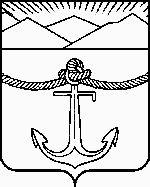 